Document complété le :                                                                                                   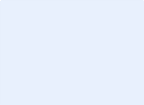 candidat à la pre-inscriptionNom :                          Prénom : Nom de naissance :          Adresse : 	Téléphone fixe :           Portable : Adresse mail :          Sexe :   Homme    FemmeDate et lieu de naissance :        à     Pays :     France    Autre, précisez :    Situation familiale actuelle :    Célibataire   Marié    Vie Maritale   Pacs   Divorcé   Veuf/VeuveNom / Prénom du conjoint :  Enfant :   OUI    NON       Si oui, nombre d’enfants :  ,   âge des enfants :  Personne(s)  à joindre en cas d’urgence : Nom :    Prénom :    Téléphone : Nom :    Prénom :      Téléphone :  situation administrative – dossier comission des droits et de l’AUTONOMIE DE              LA PERSONNE HANDICAPEE (CDApH)CDAPH n° de dossier :    Département CDAPH :   Date de validité :    Décision d’orientation :  MAS         FAM        Foyer de vie       Autre, précisez :     Accueil permanent        Accueil temporaire         Accueil de jour         Autre, précisez : LA DEMANDE (JOINDRE LA NOTIFICATION MDPH/mda)Vous pouvez cocher plusieurs casesinitiative de LA DEMANDE Vous pouvez cocher plusieurs cases Résident      Représentant légal      Famille     Etablissement d’accueil actuel, lequel :  Autre, précisez : Le dossier est complété par : Nom/Prénom :    Mr        Mme    En qualité de :  Demeurant à (adresse complète) :  Téléphone fixe :         Portable :    	Mail : Contexte/Motif de la demande d’admission (exemple : séjour de répit, séjour de rupture, confirmation du choix d’un établissement, observations avant le choix d’un établissement, etc…) :personne a contacter pour l’etude du dossier(Les personnes peuvent être contactées pour un complément d’information)Nom/Prénom :         Téléphone : Mail :      Nature du lien (père, mère, ami(e)…) : Représentant légal :   OUI     NONSITUATION ACTUELLELa personne est : ORIGINE DE LA SITUATION DE HANDICAP : 	  Naissance Accident        Date :       Précisez les circonstances :    Pathologie/Maladie        Date :     Précisez la pathologie :  Autre, précisez : mesure de protection juridique Sans mesure 	 Curatelle	 Tutelle	 Co-tutelle		 Sauvegarde de justice  Mesure en coursDate de fin de validité de la mesure de protection : Assurée par :Nom/Prénom :   Lien de parenté ou organisme : Adresse : Téléphone :  Portable :   Mail :                                         Parcours scolaire ou en etablissement specialise et parcours professionnelAccueil permanentAccueil de jourAccueil temporaireAutre,précisezEntrée en FAM (Foyer d’Accueil Médicalisé)Entrée en MAS (Maison d’Accueil Spécialisée)Entrée en foyer de vieÉchange inter-établissementAutre,  précisezÉtablissement/ ServiceAdresseTélMailHospitaliséeA domicile En établissement spécialiséEn famille d’accueilAutre, précisez ANNEESTYPE ETABLISSEMENT OU EMPLOYEUR